Publicado en  el 11/11/2014 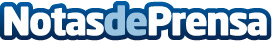 La Fundación SGAE acerca el cortometraje español al Festival HispanoSCOPE de BruselasLa Fundación SGAE lleva al Festival HispanoSCOPE de Bruselas, que se celebra del 11 al 17 de noviembre, una selección de cortometrajes que vieron la luz en SGAE en Corto y Versión Española-SGAE . Un total de 8 obras de directores españoles podrán verse el próximo domingo 16 de noviembre a las 19.30 horas en el Cinema Aventure (Rue des Fripiers 57 (Galerie du Centre) / 1000 Bruselas).Datos de contacto:Fundación SGAENota de prensa publicada en: https://www.notasdeprensa.es/la-fundacion-sgae-acerca-el-cortometraje_1 Categorias: Cine http://www.notasdeprensa.es